ALQUIMIACURSO DE ALQUIMIA PRIMEIRA LIÇÃOCapítulo IA ALQUIMIA ESPIRITUAL (cfr. Robert Ambelain)Em relação à Unidade da Matéria, postulado de partida dos Hermetistas de antigamente, do qual tanto se escarnecia, a física nuclear moderna nos tem dado provas incontestáveis. E a química igualmente, que nos demonstra, realizando matérias e produtos totalmente desconhecidos em outras épocas, que o adágio antigotem razão ao dizer que "omnia ab uno, et in unum omnia...", o que significa dizer que “no Um está o Todo, e no Todo está o Um”. Basílio Valentin, de sua abadia beneditina, colocava já em princípio, esta unidade magistral:"Todas as coisas vêm de uma mesma semente, elas têm todasuma mesma origem, criadas pela mesma Mãe...".(Basílio Valentin, "O Carro do Triunfo do Antimônio").E, no plano espiritual, Jacob Boehme é também afirmativo:"A Alma do Homem, os Demônios, os Santos Anjos, tudo provém de uma única Fonte...E o Homem contém em si a parte do Mundo Exterior que o Demônio encerra igualmente em si, mas sob um princípio diferente...".(Jacob Boehme, "Da Eleição da Graça").Bem antes destes filósofos, a Gnose tradicional abordara já este assunto em sua afirmação da doutrina da Emanação, dizendo que as Criaturas espirituais haviam sido emanadas de uma Fonte Única: Deus- Abismo, e não criadas do Nada, pois do nada, nada se tira. O que significa que elas originaram-se -  segundo esta doutrina -  por desdobramentos sucessivos: Causas Segundas da Causa Primeira, Causas Terceiras das Causas Segundas, etc., a partir do UNO-ORIGINAL, que é Deus (JAVEH).De acordo com esta doutrina, tudo é de origem divina, e se encontra aqui em baixo porque degenerou em suas possibilidades espirituais, aprisionado em um Mundo grosseiro; mas tudo isso pode ser renovado, e esta obra de regeneração se chama, em Alquimia, Reintegração.Na doutrina cristã, é chamada de Redenção.C. G. Jung lhe deu o nome de Individuação.Devido ao fato de tudo que a Criação contém ser fruto da “precipitação” ou “Queda”, isto é, formação de um Mundo Inferior a partir de um Superior, teremos de começar a reconstrução pretendida por nós levando em conta que passaremos por 3 fases que serão explicadas no devido momento:NigredoAlbedoRubedo.Psicologicamente, o alquimista passará pela VIA PURGATIVA, depois pela VIA UNITIVA até chegar à VIA ILUMINATIVA.Neste itinerário, deverá desenvolver capacidades que são designadas simbolicamente deste modo:a) A Obra  transmutatória dos metais imperfeitos em ouro puro;b) O Elixir da Longa Vida: espécie de medicina universal, capaz de curar praticamente toda enfermidade ou doença, e de assegurar uma longevidade considerável;c) A Reintegração Universal: ou seja, a regeneração do Cosmos, de todas as Criaturas, Materiais e Espirituais, fim último da Alquimia verdadeira.Jacob Boehme nos disse, com  efeito, o que segue, quanto ao último aspecto da Grande Obra:"Não há nenhuma diferença essencial entre o Nascimento Eterno,a Reintegração, e a descoberta da Pedra Filosofal. Tudo tendo saído da Unidade, deve retornar a ela de forma semelhante...".(Jacob Boehme: "De Signatura Rerum").Concernente ao misterioso Elixir da Longa Vida, podemos encontrar um eco nas palavras de Eckhartshausen:"O renascimento é triplo: primeiramente, o renascimento de nossa razão; segundo, aquele de nosso coração e de nossa vontade; terceiro, nosso renascimento corporal.Muitos homens piedosos, e que buscavam Deus, foram regenerados no espírito e na vontade, mas poucos conheceram o renascimento corporal...".(D. Heckhartshausen, "A Nuvem sobre o Santuário").Lembramos que os Profetas de Israel não conheceram a doença durante toda a sua vida. A esta capacidade chamamos, em alquimia, de “elixir  da longa vida”. O que os santo Profetas de Israel conseguiram, nós também poderemos conseguir.É por isso que em sua raríssima obra "A Palavra Perdida", Bernard Le Trévisan nos diz: "Assim  é: a Trindade na Unidade, e a Unidade na Trindade, pois lá onde estão Espírito, Alma e Corpo, lá estão também Enxofre, Mercúrio e Sal...". E Albert Poisson então conclui que:A Grande Obra tem um triplo objetivo: no Mundo Material, a Transmutação dos Metais, para os fazer chegar ao Ouro, à Perfeição; no Psicológico, o aperfeiçoamento do Homem Moral visando ao mesmo fim; no Mundo Divino, a contemplação da Divindade em seu Esplendor e a percepção da Divina Presença.De acordo com  tal acepção, o Homem é então um Athanor ou forno filosófico onde se realiza a elaboração das Virtudes, e, então, neste sentido, segundo os místicos, é que devemos entender estas palavras:"...Pois a Obra (o Reino de Deus) está convosco e em vós, de sorte que, procurando em vós mesmos - onde ela está continuamente -  vós a tereis sempre, em qualquer parte que estivéreis, na terra ou no mar..." (Hermes Trimegisto, "Os Sete Capítulos")".(Albert Poisson: "Teorias e Símbolos dos Alquimistas").Analisaremos, então, sucessivamente os 3 aspectos da Obra.Primeiramente, para regenerar o Homem, consideraremos que o corpo é formado pelos 4 elementos naturais dos antigos filósofos jônios:Fogo – Ar - Água – Terra : mas saibamos que o fogo não é fogo; que o ar não é ar; que a água não é água; e a terra não é terra – pois tudo isto são símbolos das realidades com as quais trabalharemos.Correspondem a quatro Qualidades:Quente -  Frio  - Úmido - SecoE aos quatro Temperamentos:Sangüíneo, Bilioso, Nervoso, e Linfático.É este o plano correspondente à realização denominada Alkaest, que chamamos de fase da Distilação do Solvente.Do estágio imediatamente superior a esses quatro modos de manifestação da Vida na Matéria (a Memória Eterna, a Inteligência Eterna, a Vontade Eterna e a Sensibilidade Eterna), os Alquimistas tiraram os  termos do segundo plano, que eles nomearam de a realização do Azoto, ou seja, fizeram derivar os três princípios essenciais de partida da Obra, que são:(Mercúrio Princípio); (Enxofre Princípio); (Sal Princípio).ALKAEST  -  O PRINCÍPIO DA OBRA – IA Obra  transmutatória dos metais imperfeitos em ouro puro.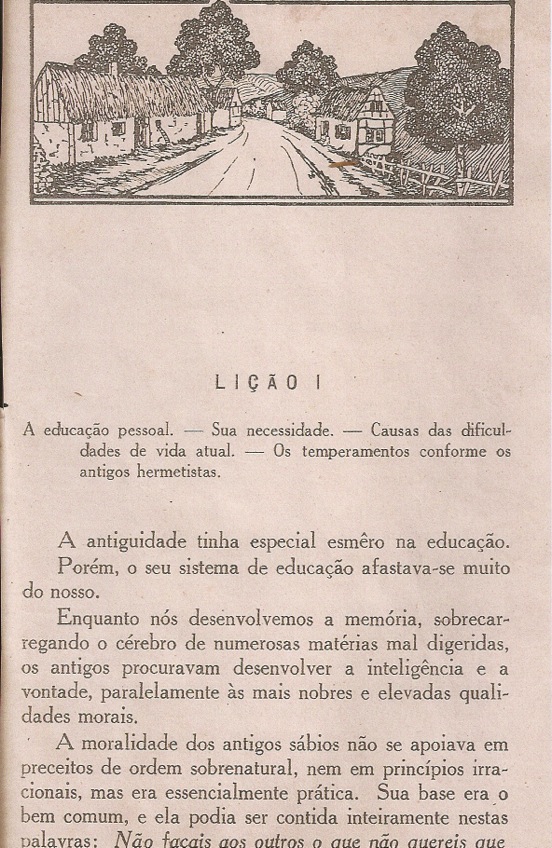 vos façam.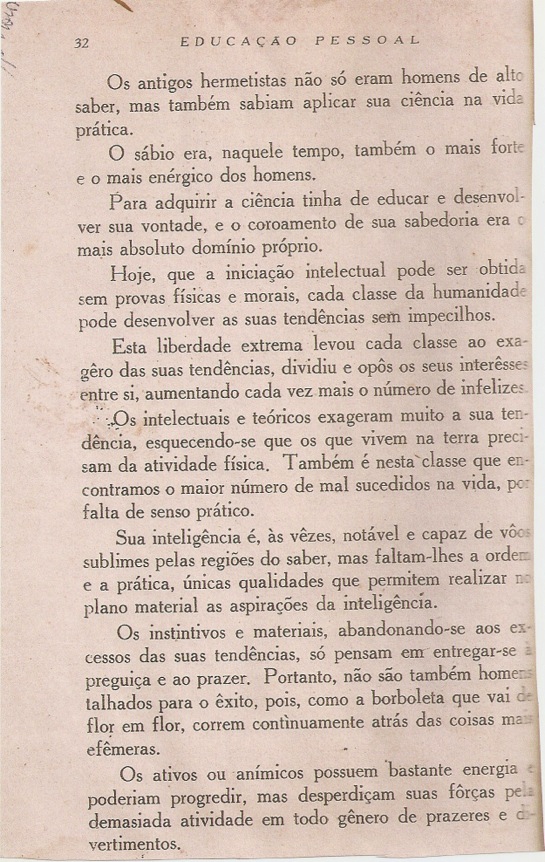 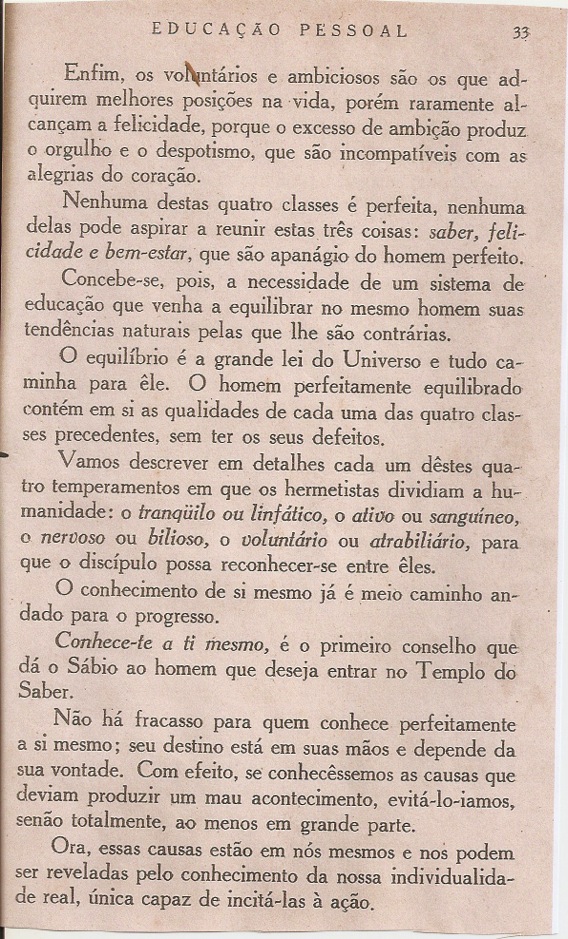 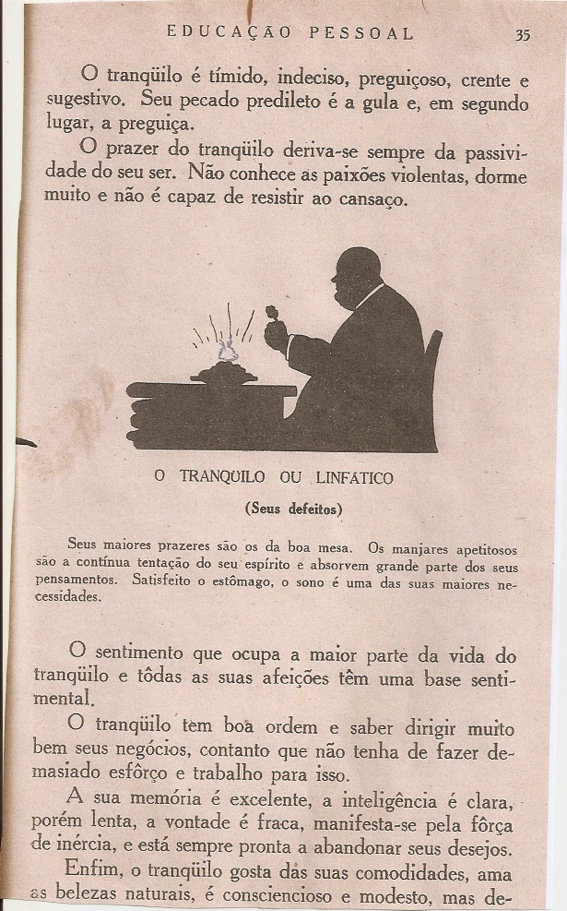 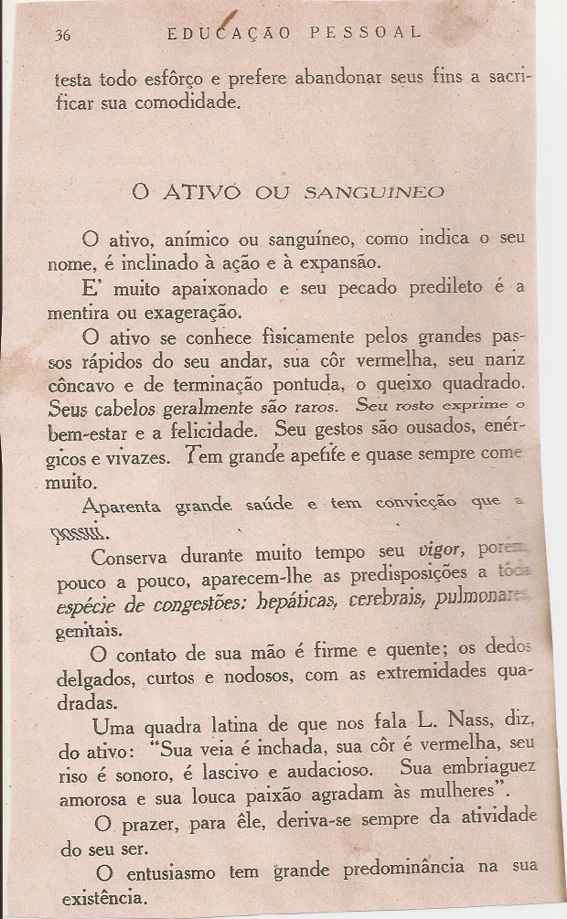 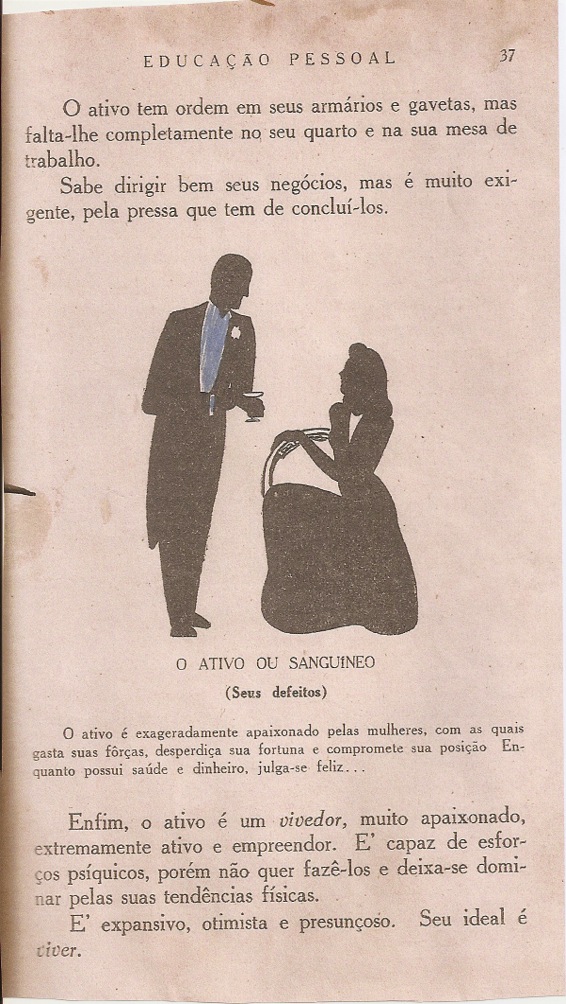 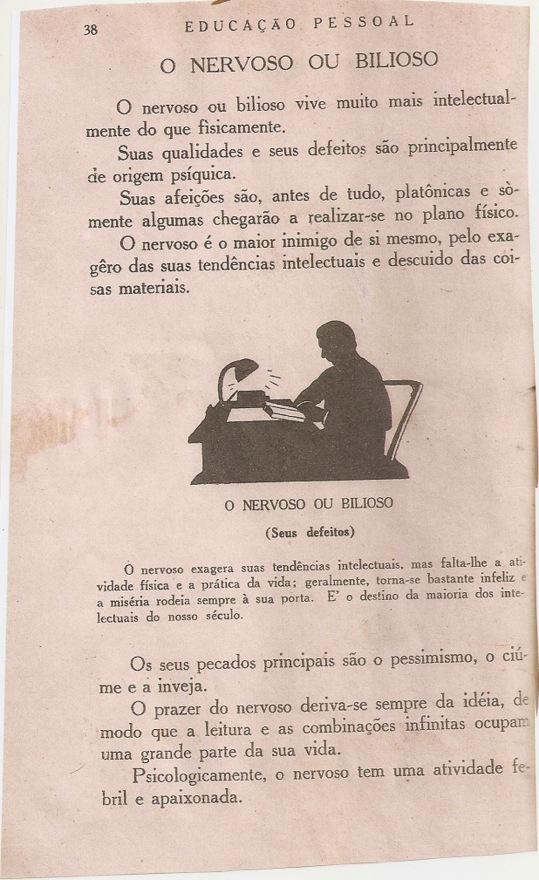 